UNIVERSIDAD AUTÓNOMA DE NAYARIT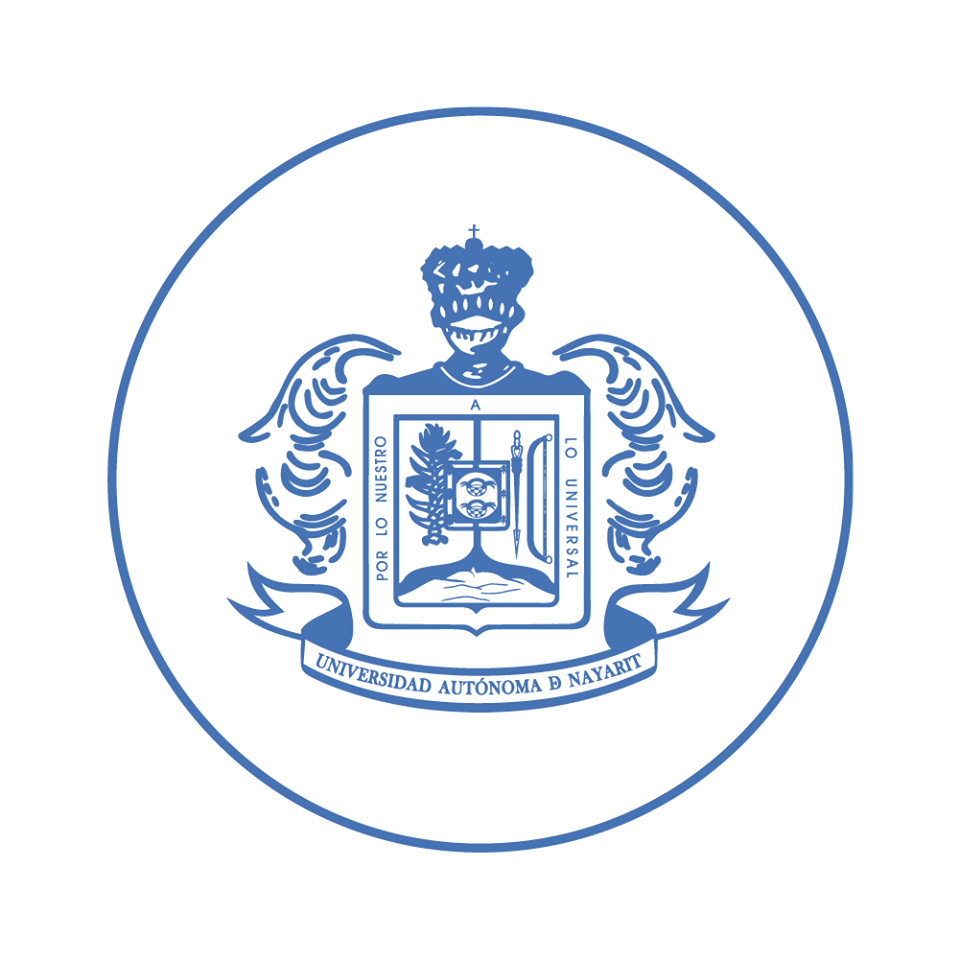 (ÁREA O UNIDAD ACADÉMICA)(PROGRAMA ACADÉMICO)FORMATO DE CAPTURA DE ACTIVIDADES ACADÉMICAS RUBRO II*Columna para uso de la Dirección de Programas Educativas de la UAN.NO.NOMBRE DEL ESTUDIANTENO. CREDITOS CUBIERTOSACTIVIDAD ACADÉMICA(Nombre de actividad, lugar y fecha)NO.HORASNO. CRÉDITOS*